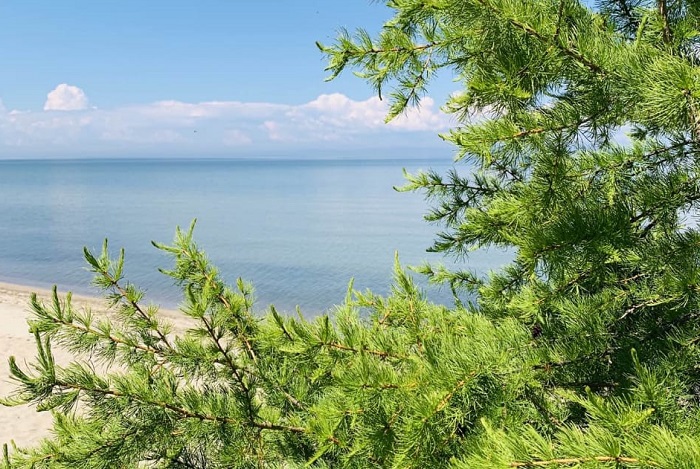 и н ф о р м а ц и о н н о е   а г е н т с т в о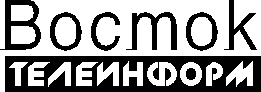 Республика Бурятия, г. Улан-Удэ, ул. Каландаришвили, 23, оф. 35. Тел 21-33-75, 21-75-09                                            http://vtinform.comСОВМЕСТНО С МИНИСТЕРСТВОМ ТУРИЗМА БУРЯТИИВестник «Туризм в Бурятии»ОКТЯБРЬвыпуск № 4 (29) за ОКТЯБРЬ 2021 годаСегодня в выпуске:В Минтуризма Бурятии рассказали, каких показателей собираются достичь к 2026 годуБурятия к 2035 году станет доступнее для туристовСитуацию в туризме обсудили в Улан-УдэПоддержку турбизнеса обсудили на Совете по туризму в Улан-УдэМинистр туризма Бурятии презентовал в Москве лучшие практики от БурятииБурятия готовится к наплыву туристов в ноябрьские праздникиМинистр туризма Бурятии поддержал челлендж по бурятским скороговоркам«Иркутск – Бурятия – Монголия»: В Бурятии презентовали новый маршрут от Байкала до ХубсугулаВ Бурятии прошел инспекшн-тур по маршруту «Тункинская долина. Путь здоровья от Байкала до Хубсугула»Бурятию посетили представители туротрасли Приморского краяПлато Чингисхана в Бурятии может стать ООПТ местного значенияВ Бурятии презентовали семейную настольную игру «Байкальская этника»Бурятия по данным СберАналитики стоит в одном ряду с Московской областью и Краснодарским краем по развитию туризма Специалистов туриндустрии в Бурятии приглашают на бесплатное обучениеНа Щучьем озере могут появиться велодорожкиВ Бурятии туристов, вернувшихся из-за рубежа, оштрафовали на 100 тысяч рублейДеньги в туризм: какие территории Бурятии больше всего интересуют инвесторов«Естественная красота»: Как улус в Бурятии признали одним из самых красивых мест в миреТуристско-ориентированные поселения на Байкале планируют обеспечить инфраструктурой в рамках специальной программыОбратить внимание на благоустройство «в местах силы Байкала» призвали на совете по туризму в Улан-УдэВ 2022 году, как ожидается, заработают в полную силу очистные в ВыдриноНа Байкале мало мест, где можно покормить туристов, жалуются туроператорыНа знаменитые Теплые озера в Бурятии зашел иркутский инвесторТуристический проект «Бурятия – больше чем Байкал» получил премию правительства РоссииГид из Бурятии вошла в тройку лучших экскурсоводов России62 изделия из Бурятии участвуют в конкурсе «Туристический сувенир»В Бурятии прошел окружной этап конкурса «Турсувенир»Семь турмаршрутов Бурятии посоревнуются за премию «Маршрут года»Туристические маршруты Бурятии вызывают овации у экспертов конкурса «Открой свою Россию»Два проекта от Бурятии борются за главный приз всероссийского проекта «Открой свою Россию»Гимнаст Никита Нагорный мечтает побывать на БайкалеНа Байкале в Бурятии построят первый глэмпинг по формату «всё включено»НОВОСТИВ Минтуризма Бурятии рассказали, каких показателей собираются достичь к 2026 годуУлан-Удэ, Республика Бурятия, 29.10.2021 /ИРА «Восток-Телеинформ»/ В министерстве туризма Бурятии рассказали, каких показателей намерены достигнуть к 2026 году, в соответствии с дорожной картой по повышению конкурентоспособности и инвестиционной привлекательности туристического кластера Республики Бурятия. Дорожная карта, пояснили в министерстве, разработана по заказу ПАО Сбербанк российской консалтинговой компанией СтратеджиПартнерс, министерство туризма совместно с туристской общественностью приняло активное участие в разработке документа.Так, стратегическими задачами развития туризма в Республике Бурятия на этот период определены формирование и продвижение туристического бренда, преодоление ключевых барьеров и привлечение обеспеченных (платежеспособных) туристов.Так, по сравнению с 2019 годом, который был взят за основу при разработке этого стратегического документа, к 2026 году количество туристов в республике должно вырасти в 2,5 раза, объем платных услуг в 2,2 раза, средний чек на 30%, а продолжительность поездки с трех до пяти дней, пишет Восток-Телеинформ со ссылкой на Минтур.-Нужно отметить, - подчеркивают в министерстве, - что, согласно официальной статистике, в 2020 году наблюдалось снижение количества размещенных лиц на 32%- с 407,3 в 2019 году до 278,2 тысяч человек в 2020 году. Это было обусловлено ограничениями туристской и гостиничной деятельности, введенными в связи с распространением новой коронавирусной инфекции. В тоже время «большие данные» показывают более положительные результаты по сравнению с официальной статистикой.Так, по данным сотовых операторов, количество туристов в 2020 году сократилось лишь на 12% по сравнению с 2019 годом. При этом в августе 2020 года зарегистрировано даже увеличение турпотока на 15% по сравнению с августом 2019 года. По данным Сбербанка положительная динамика внутреннего турпотока наблюдалась в августе (+11,36%) и сентябре (+0,28%) 2020 года по сравнению с аналогичными месяцами 2019 года.Вернуться к оглавлениюБурятия к 2035 году станет доступнее для туристовУлан-Удэ, Республика Бурятия, 29.10.2021 /ИРА «Восток-Телеинформ»/ Корпорация Туризм.РФ представила планы развития 11 туристических территорий Байкала и Алтая. Так, совет директоров корпорации «Туризм.РФ» во главе с заместителем председателя правительства РФ Дмитрием Чернышенко утвердил концепции комплексного развития 11 туристических территорий в трех регионах страны - Иркутской области, республиках Алтай и Бурятия. В заседании приняли участие главы регионов Олег Хорохордин, Игорь Кобзев и Алексей Цыденов, пишет Восток-Телеинформ со ссылкой на правительство Бурятии.В ближайшее время корпорация приступит к разработке мастер-планов этих территорий в рамках национального проекта «Туризм и индустрия гостеприимства». В ходе работы возможно увеличение количества рассматриваемых туристических территорий.- Пять из одиннадцати туристических территорий расположены в Иркутской области и Бурятии, еще шесть – в республике Алтай. Это наиболее привлекательные для путешественников места. Планы развития, разработанные Туризм.РФ, учитывают интересы региона и местных жителей, дают значительный социальный эффект. Они не только позволят увеличить турпоток в регионы, связать территории, раскрыть их идентичность и сформировать условия для всесезонного отдыха, но и создать дополнительные рабочие места, увеличить доходы в бюджет. По предварительным расчётам экспертов Корпорации, благодаря развитию туристической инфраструктуры на Алтае, в Бурятии и Иркутской области будет создано порядка 40 тысяч новых рабочих мест. А совокупный объем доходов от сферы туризма в регионах к 2035 году может превысить 600 миллиардов рублей в год. Отдельно отмечу снижение антропогенных нагрузок на уникальные природные территории за счет плавного перехода от «дикого» туризма к цивилизованному, - сказал Дмитрий Чернышенко.Реализация концепций сделает Байкал и Алтай к 2035 году доступнее для большего числа туристов, считает генеральный директор корпорации Туризм.РФ Сергей Суханов. «За счет развития инфраструктуры мы увеличим число поездок и продолжительность пребывания туристов на Алтае и на Байкале как минимум вдвое. Утвержденные сегодня концепции лягут в основу мастер-планов, в которых, в свою очередь, мы уточним финансовые модели развития представленных 11 территорий. На этом этапе мы будем активно привлекать частных инвесторов, делить крупные лоты на более мелкие, чтобы дать возможность как можно большему числу инвесторов поучаствовать в развитии туризма», - рассказал Суханов.Для Иркутской области и Бурятии разработают единый мастер-план, охватывающий природную территорию в 385,4 тысяч кв. км с населением 2,4 миллионов человек. Развитие получат остров Ольхон, Тункинская долина, территории Иркутск – Тальцы, Байкальск – Выдрино и Турка –Горячинск. Общая потребность в номерном фонде на этих территориях по расчетам специалистов составляет 38 тыс. гостиничных номеров.Преобразования коснутся и транспортной инфраструктуры двух регионов. Первоочередной задачей эксперты Туризм.РФ видят строительство нового аэропорта в Иркутске и модернизацию аэропорта Улан-Удэ. Развивать предполагается также малую авиацию и водное сообщение. Благодаря развитию байкальских территорий в Иркутской области будет создано 15,9 тысяч рабочих мест, еще 16,1 тысяч рабочих мест появится в Бурятии.Вернуться к оглавлениюСитуацию в туризме обсудили в Улан-УдэУлан-Удэ, Республика Бурятия, 29.10.2021 /ИРА «Восток-Телеинформ»/ Ситуацию в туризме обсудили 8 октября на заседании Совета по развитию туризму при главе республики. В мероприятии приняли участие заместитель председателя правительства Республики Бурятия Иван Альхеев, министр туризма Бурятии Алдар Доржиев, представители министерства туризма республики, члены Совета по развитию туризма - главы муниципальных образований, представители научных и образовательных организаций, туроператоров, гостиниц, санаторно-курортных учреждений Бурятии, национальных парков, а также общественные туристические организации. Были рассмотрены вопросы о государственной поддержке малого и среднего бизнеса в сфере туризма, и вопросы о инвестиционной деятельности в сфере туризма Республики Бурятия.Заместитель министра туризма Республики Бурятия Туяна Дугарова подробно рассказала о том, какие меры поддержки   предоставляются Министерством туризма Бурятии – о субсидиях на возмещение затрат  по 16 направлениям, о федеральных грантах Ростуризма, а также поддержке в области дополнительного профессионального образования. Заместитель туризма Баярма Цыдыпова ознакомила участников рабочей встречи с инвестиционными проектами в сфере туризма на территории Бурятии – с работой ТРТ ОЭЗ «Байкальская гавань, а также об инвесторах в местности гора Мамай, о туристско-рекреационном кластере «Тункинская долина», о туристских кластерах «Подлеморье», «На Великом Чайном пути», об инвестиционном проекте по развитию курорта «Горячинск», о создании туристского кластера в пос. Выдрино Кабанского района и многих других значимых туристских территориях, над развитием инфраструктуры которых работает сейчас Министерство туризма Бурятии.Министр туризма Алдар Доржиев обратил внимание всех членов Совета, на грантовую кампанию Ростуризма в будущем году, в которой могут принять участие как муниципалитеты, так и предприниматели. По его словам, в 2022 году  грантовая поддержка будет предоставлена в виде межбюджетных трансфертов регионам. Отбирать проекты будут сами регионы на конкурсной основе, а Ростуризм - утверждать результаты и доводить деньги. Акцент будет сделан на проектах по обустройству маршрутов в регионах. Всего до 2024 года на эту меру предусмотрено 5,3 млрд рублей. Министр призвал муниципалитеты и предпринимателей активнее направлять в Минтуризм свои заявки для предварительного отбора на региональном уровне.Также обсуждались актуальные вопросы развития туристской отрасли Бурятии. Были отмечены несколько проблемных вопросов на сегодня: острая нехватка квалифицированных кадров в гостиничном секторе, как в районах, так в и городе, низкое качество организации питания  в местах отдыха,  слабая транспортная доступность к местам туристского показа (отсутствие удобных подъездов и асфальтированных дорог к местам туристского показа, также места для размещения автобусов), отсутствие комплексного планирования при строительстве дорог, которое бы предусматривало также благоустройство мест туристского показа, прилегающих к дороге, сообщает Восток-Телеинформ со ссылкой пресс-службу Минтуризма РБ.Вернуться к оглавлениюПоддержку турбизнеса обсудили на Совете по туризму в Улан-УдэУлан-Удэ, Республика Бурятия, 29.10.2021 /ИРА «Восток-Телеинформ»/ Государственную поддержку предпринимательской и инвестиционной деятельности в области туризма обсудили 8 октября на заседании Совета по туризму при главе Бурятии. Как отметила заместитель министра туризм Туяна Дугарова, в целях развития субъектов малого предпринимательства в сфере туризма и содействия в разработке, формировании и продвижении конкурентоспособного туристского продукта Министерством туризма ежегодно оказывается государственная поддержка субъектам малого предпринимательства – в виде возмещения затрат.Размер субсидии - до 90 % от документально подтвержденных затрат за предшествующий и (или) текущий календарный год.  По ряду направлений за 4 предшествующих года и (или) текущий год. Субсидии предоставляются ЮЛ и ИП, осуществляющим деятельность в гостиничной, туроператорской и санаторно-курортной сфере.- По результатам приемной кампании 2021 года поступило на  получение поддержки 37 заявок от 27 субъектов малого и среднего предпринимательства. 9 заявок на фингарантию, 8 на рециркуляторы, 8 на классификацию, по 2 заявки на солнечные коллекторы, пелетные и газовые котельные, технику и бассейн, по 1 заявке на благоустроенные отдельно стоящие туалеты и локальные очистные сооружения, - отмечает Дугарова.В настоящий момент идет процедура рассмотрения заявок участников субсидии. Общий объем запрашиваемой субсидии 13,2 млн рублей. Предоставление субсидий сопровождается анализом эффективности, со всеми получателями господдержки заключаются соглашения, осуществляется мониторинг и контроль за исполнением плановых значений показателей результативности использования субсидии в течение первого года с момента получения поддержки.В 2020 году были введены 2 направления субсидирования, связанные с ковидными ограничениями (на рециркуляторы, озонаторы, бактерицидные лампы, применяемые для проведения дезинфекции помещений, бесконтактные термометры; на договор страхования гражданской ответственности туроператоров).-Основные показатели, характеризующие развитие внутреннего и въездного туризма в Республике Бурятия, показывали значительный рост до наступления ограничительных мероприятий, вводимых в целях профилактики ковид. Оказываемая государственная поддержка позволяет частично поддержать финансово-экономическое состояние туристской отрасли и развить инициативы в сфере туризма, - отметили в Минтуризма Бурятии. Вернуться к оглавлениюМинистр туризма Бурятии презентовал в Москве лучшие практики от БурятииУлан-Удэ, Республика Бурятия, 29.10.2021 /ИРА «Восток-Телеинформ»/ Министр туризма Бурятии Алдар Доржиев в Москве презентовал лучшие практики от Бурятии в области туризма. Стратегическая сессия по обсуждению единых подходов к развитию туризма и региональных управленческих практик регионов Дальневосточного федерального округа и Арктической зоны РФ в сфере развития туризма прошла 4 октября. В сессии приняли участие представители Ростуризма, АСИ, ведущие эксперты туристской отрасли, и руководители региональных исполнительных органов власти в сфере туризма. По словам Алдара Доржиева, одним из примеров лучших туристских практик может служить  этнотуристский комплекс «Степной кочевник», который более 10 лет работает на рынке туризма. Основная цель этнокомплекса - сохранение и рациональное использование культурного и природного наследия. Ежегодно возрастающий поток туристов, положительные отзывы, свидетельствуют об успешном опыте проекта.В 2018 году практика по развитию этнокомплекса вошла в сборник министерства культуры России «Лучшие практики этнографического туризма». В 2020 году проект развития «Степного кочевника» стал победителем IX Национальной премии в области событийного туризма Russian Event Awards-2020 в номинации «Лучшая природно-рекреационная зона для проведения турсобытия». Посещение этнокомплекса включено в брендовый маршрут «Легенды Бурятии», в туристические программы туроператоров и турагентств как Бурятии, так и соседних регионов. Также министр рассказал об известном  туристском маршруте «Легенды Байкала», который был разработан в 2017 году министерством туризма РБ совместно с региональными туроператорами. В 2018 году он был включен в перечень маршрутов Национальной программы детского туризма «Моя Россия». По итогам посещения детских организованных групп из других регионов России республики в 2018 году маршрут получил высокую оценку от организаторов и участников программы «Моя Россия». Маршрут рассчитан на 4 дня (3 ночи) и предусматривает посещение города Улан-Удэ, центра бурятской культуры «Степной кочевник», визитного центра Байкальского природного биосферного заповедника, знакомство с культурой Забайкальских староверов, посещение Национального музея Республики Бурятия, Этнографического музея народов Забайкалья, Бурятского академического театра оперы и балета и других объектов туристского показа республики. В этом году маршрут «Легенды Байкала» вошел в перечень культурно-просветительских программ для школьников, реализуемых в рамках Национального проекта «Культура». В рамках этой программы в 2021 году республику посетит 600 детей и 60 сопровождающих из 12 регионов России.Кроме того, по словам министра, одной из успешных практик республики можно назвать субсидирование предпринимателей сферы туризма. Предпринимателям туристской сферы ежегодно выделяются субсидии на возмещение части затрат по ряду направлений: строительство благоустроенных туалетов, строительство бассейнов, приобретение автобусов для туроператоров, снегоходов, аэролодок для осуществления туристической деятельности и многие другие направления. Размер субсидии - до 90 % от документально подтвержденных затрат за предшествующий и (или) текущий календарный год.По итогам круглого стола лучшие практики от регионов будут размещены на цифровой платформе «Смартека» и предложены для тиражирования опыта в регионах России, пишет Восток-Телеинформ со ссылкой на Минтуризма РБ.Вернуться к оглавлениюБурятия готовится к наплыву туристов в ноябрьские праздникиУлан-Удэ, Республика Бурятия, 29.10.2021 /ИРА «Восток-Телеинформ»/ В Бурятии в коллективных средствах размещения усиливают контроль за противоэпидемическими мероприятиями. На период выходных существенно вырос рост спроса на отдых в Бурятии. Зампред правительства Бурятии Пётр Мордовской поручил министерству туризма увеличить количество мобильных групп по проверке мер профилактики. Рейды проходят уже в эти дни, сообщает Восток-Телеинформ со ссылкой на пресс-службу правительства РБ.Заселение в коллективные средства размещения, расположенные на территории Республики Бурятия, осуществляется при наличии сертификата, подтверждающего получение первого компонента вакцины против коронавирусной инфекции либо полного курса вакцинации, или справки о перенесенном не более чем 6 месяцев назад заболевании. Либо результатов лабораторного обследования на COVID-19 методом ПЦР или методом ИХА за исключением лиц до 18 лет, а также лиц, находящихся в служебных командировках или служебных поездках. Результат анализов должен быть получен не ранее чем за 72 часа до заселения.При передвижении по территории республики иногородние туристы представляют однократно результаты лабораторного исследования при заселении в коллективные средства размещения непосредственно после прибытия в Бурятию.При этом в республике разработан и используется специальный программный продукт, позволяющий проверять достоверность результатов лабораторного обследования и отсутствие контактов с инфицированными в течение 14 дней до дня размещения в гостиницы, отели, гостевые дома. Данные сведения коллективные средства размещения получают из туристского личного кабинета модуля «Ковид» республиканской государственной информационной системы «Безопасный город».- Мы обеспечиваем готовность всех коллективных средств размещения к приему туристов. На период праздников существенно вырос спрос на отдых в республике. Мною дано поручение Министерству туризма об усилении контроля при заселении туристов, обеспечению обработки помещений. Блокпосты выставляться не будут, поскольку заселение у нас организовано при наличии отрицательного анализа и вакцинации. Уважаемые жители Бурятии! Мобильные группы работают непрерывно независимо от праздников для того, чтобы обеспечить вашу безопасность. Помогите нам сохранить ваше здоровье и благополучие – на период этих выходных оставайтесь дома, сократите общение, а в общественных местах не забывайте о мерах профилактики, - обратился к жителям Бурятии Пётр Мордовской.Вернуться к оглавлениюМинистр туризма Бурятии поддержал челлендж по бурятским скороговоркамУлан-Удэ, Республика Бурятия, 29.10.2021 /ИРА «Восток-Телеинформ»/ Министр туризма Бурятии Алдар Доржиев поддержал челлендж по бурятским скороговоркам. Видео, где министр выговаривает скороговорку,  министерство туризма опубликовало сегодня, 21 октября, сообщает Восток-Телеинформ.Челлендж объявил культурно-образовательный центр Амар Мэндэ. Ранее его поддержал Бурдрам. Чтобы принять участие, нужно выложить видео с отметкой @amarmendecenter03 с хештегом #жорооугэнуудамармэндэ. Участвовать может любой желающий.Предоставляем самые популярные скороговорки:1. Талынтаргантабан тарбаганТаладатабуулантабараа.2. АрбаадгаранарбагархасууриАрадааƳргэлɵɵдасараабтандаа.3. ТаабƳтаатаргантаршааЗаабƳзааЗаангазаа.4. ЖорооƳгэеэжороолуулаяЖороолуулаядажоролуулаяХурданƳгэеэурилдуулаяУрилдуулаядаурилдуулая.5. ТэмээнтэмээнТэбэрюухэйТэмээнэйхƳбƳƳнТабарюухай.Вернуться к оглавлению«Иркутск – Бурятия – Монголия»: В Бурятии презентовали новый маршрут от Байкала до ХубсугулаУлан-Удэ, Республика Бурятия, 29.10.2021 /ИРА «Восток-Телеинформ»/ В Бурятии разработали новый трансграничный межрегиональный туристический маршрут «Тункинская долина. Путь здоровья от Байкала до Хубсугула». Маршрут был разработан в рамках программы развития экологического туризма, которая сейчас реализуется в разных регионах России. Уникальность маршрута в том, что он охватывает территорию не только разных регионов России – Иркутская область и Бурятия – но и соседней Монголии. Крайняя точка маршрута, озеро Хубсугул, расположена в 20 километрах от российско-монгольской границы, пишет Восток-Телеинформ со ссылкой на министерство туризма РБ.Туристические связи Иркутской области, Бурятии и Монголии имеют давнюю историю. Маршрут, связывающий Байкал и Хубсугул, всегда считался одним из самых привлекательных и перспективных. Разработкой концепции туристического маршрута в новой интерпретации, соответствующей духу времени и современным трендам, занималась профессиональная команда под руководством тренд футуролога Игоря Сюча, которая вошла в число финалистов Всероссийского проекта «Открой свою Россию». Проект реализуется при поддержке Агентства стратегических инициатив.Заместитель генерального директора АСИ Ольга Захарова отметила, что Бурятия вошла в десятку регионов, которые подали максимальное количество маршрутов.  И концепция и смысловая начинка маршрута «Тункинская долина. Путь здоровья от Байкала до Хубсугула» соответствует здоровью.- Сегодня идет тренд на оздоровление, на веллнесс, не просто лечебно-оздоровительные процедуры, а именно на веллнесс. И аудитория меняется. Для того, чтобы развивались новые направления, для того, чтобы наши регионы становились привлекательными для туристов, наверное, нужны три вещи: это заинтересованность региональных органов власти и их активное взаимодействие, благоприятные условия для инвесторов. Должны быть земельные участки, они должны быть откадастрированы, они должны быть готовы к тому, чтобы на них можно было создавать инфраструктуру. И третье – те природные богатства, которые есть, природные ресурсы, такие как термальные источники, минеральные воды, красивая природа, но все же нужно уметь сделать с умом. Потому что даже красоту нужно уметь монетизировать. Вообще, в принципе, я считаю, что сила Бурятии находится в силе народа, в его душе, в его гостеприимстве, в его рукоделии и в его желании меняться, - отметила Захарова.Туристов ожидает не просто приключение в турпоходе, а настоящее путешествие с посещением двух великих озер и знакомством сразу с тремя культурами: русской, бурятской и монгольской. Живописный Байкал, Тункинская долина, не имеющие аналогов по своим целебным свойствам минеральные источники и термальные бассейны, практики для физического и ментального здоровья, синтез разных национальных культур и религий. Есть все основания полагать, что эти факторы привлекут в регион туристов, причем не только российских, но и из-за рубежа.Маршрут проходит по территории Национального парка «Тункинский», который является особо охраняемой территорией, а также в центральной экологической зоне Байкальской природной территории. Для обеспечения баланса сохранения уникальной природной системы маршрут в большей степени позиционируется для малых групп, а также рассчитан на индивидуальные туры.- Проект «Тункинская долина. Путь здоровья от Байкала до Хубсугула» начал свой старт. Этот маршрут отличается от других маршрутов своими особенностями: в первую очередь, он трансграничный, поскольку проходит по территории соседней, дружественной Монголии и межрегиональный, так как проходит по территории двух субъектов Российской Федерации -  это Иркутская область и республика Бурятия. Также этот маршрут позиционируется как путь здоровья, и это не случайно, так как в Тункинской долине расположены несколько термальных источников и сотни минеральных. Уверен, что лечебно-оздоровительная инфраструктура, которая создается сегодня в Тункинской долине позволит в будущем оздоровиться многим гостям нашей республики, - сказал министр туризма республики Алдар Доржиев.По оценкам экспертов уже в ближайшие годы поток туристов в регион удастся существенно увеличить. Только со стороны Монголии здесь ожидают встречать до 150 тысяч человек в год. Туристам обещают море эмоций и оздоровление на всех уровнях: от физического до психоэмоционального. Этому будет способствовать не только уникальная богатая природа региона, но и тщательно продуманная программа тура, которая включает СПА-процедуры, посещение буддийских дацанов, медитативные практики, здоровое питание и дегустацию национальной кухни, интереснейшие экскурсии, пешие и конные прогулки, катание на собачьих упряжках и многое другое.Вернуться к оглавлениюВ Бурятии прошел инспекшн-тур по маршруту «Тункинская долина. Путь здоровья от Байкала до Хубсугула»Улан-Удэ, Республика Бурятия, 29.10.2021 /ИРА «Восток-Телеинформ»/ Инспекшн-тур по маршруту «Тункинская долина. Путь здоровья от Байкала до Хубсугула» прошел в Бурятии, в итоге эксперты выскажут свои замечания и предложения. Тур проходил в рамках Всероссийского проекта по проектированию концептуальных туристических маршрутов в регионах Российской Федерации «Открой свою Россию».Участниками инспекшн-тура являются эксперты Агентства стратегических инициатив, которые по итогам сформируют рекомендации по доработке и оптимизации маршрутов и проведут стратегическую сессию с командой проекта с целью проработки перспективы развития туристического маршрута, рассказали в Минтуризма РБ.Программа охватила все сферы глубокого понятия «здоровье», затронула физическое, ментальное, духовное и эмоциональное здоровье. Оно «форматирует» организм, перезагружает его функции и системы. Маршрут инспекшн-тура предусматривает посещение таких мест как буддийский комплекс «Множество дверей счастья», дацан «Бурхан Баабай», музей Национального парка «Тункинский», этнокомплекс «МунгэХазар». Включены всевозможные виды активностей: терренкуры, аэротерапия, климатотерапия, гастротерапия, анималотерапия, медитация, йога, арт-терапия, катание на лошадях и многое другое, что не только приближает к природе, но и по-настоящему перезагружает тело и разум, пишет Восток-Телеинформ.Вернуться к оглавлениюБурятию посетили представители туротрасли Приморского краяУлан-Удэ, Республика Бурятия, 29.10.2021 /ИРА «Восток-Телеинформ»/ Представители туротрасли Приморского края посетили Бурятию. Так, с 11 по 13 октября Туристский информационный центр «Байкал» провел для них увлекательный инфотур. Как отметили в пресс-службе министерства, проведение инфотуров  помогает  повысить доступность туристских услуг, что является одной из задач национального проекта «Туризм и индустрия гостеприимства», пишет Восток-Телеинформ.Также 12 октября состоялась Межрегиональная встреча представителей малого и среднего бизнеса Бурятии и Приморского края. Участники презентовали туристический потенциал обоих регионов, обменялись опытом, обсудили планы на будущее. Было подписано соглашение о взаимном сотрудничестве и взаимодействии между Туристским центром Бурятии и Приморского края.- Цель бизнес-миссии Приморского края – увидеть воочию туристский потенциал Бурятии, узнать, что республика может предложить туристам. Напомним, с 19 августа авиакомпания «Аврора» начала выполнять регулярные полеты по маршруту Владивосток – Улан-Удэ и Улан-Удэ-Владивосток. И жители обоих регионов получили прекрасную возможность познакомиться с достопримечательностями Бурятии и Приморского края, - отметили в министерстве туризма.За короткий срок делегация Приморского края посетила самые посещаемые туристские объекты Бурятии – центр буддизма  России - Иволгинский дацан, дацан «РинпочеБагша», Сретенский монастырь в поселке Батурино, познакомилась с территорией «Байкальской гавани» в пос. Турка - Набережной на территории гавани и Маяк, а также природный памятник «Черепаха» и курорт «Горячинск».- Благодаря проведению инфотура Бурятия установила тесный контакт с туротраслью Приморского края, познакомилась с опытом работы в туризме в Приморском крае, было подписано соглашение о дальнейшем сотрудничестве и планах на будущее, а наши коллеги смогли увидеть, чем может удивлять Бурятия туристов, - сказала представитель ТИЦ «Байкал» Ольга Жданова.Гости из Приморского края отметили естественную красоту природы Бурятии, Байкала, познакомились с разнообразной и богатой культурой республики. «Больше всего им понравился Байкал, они были в восторге. Им очень понравилась атмосфера Батуринского монастыря, бурятская национальная кухня, искреннее гостеприимство и радушие местных жителей», - добавила Жданова.Гости отметили, что вернутся еще раз,  «потому что одной поездки мало, чтобы узнать по-настоящему Бурятию». В планах увидеть уже зимний Байкал.Вернуться к оглавлениюПлато Чингисхана в Бурятии может стать ООПТ местного значенияУлан-Удэ, Республика Бурятия, 29.10.2021 /ИРА «Восток-Телеинформ»/ В Бурятии популярное у туристов Плато Чингисхана может получить статус Особо охраняемой природной территории местного значения. Как сообщили ранее представители администрации Иволгинского района, на сегодня отдел по экономике и земельным отношениям администрации района начал работу по межеванию территории плато Чингихсана для перевода ее на муниципальный уровень и организации ООПТ местного значения, пишет Восток-Телеинформ.- Эта работа частично уже проведена, мы выезжали с инспектором по земельным делам, определили все координаты и уже отработан один инвестор, который планирует туда зайти для благоустройства. Разрабатывается внутрирайонное положение по ООПТ местного значения, - отметили в районе.Министр туризма Алдар Доржиев предложил также району подать заявку на конкурс по благоустройству этого важного места туристского показа.Напомним, в целях развития субъектов малого предпринимательства в сфере туризма и содействия в разработке, формировании и продвижении конкурентоспособного туристского продукта Министерством туризма ежегодно оказывается государственная поддержка субъектам малого предпринимательства в рамках постановления Правительства РБ от 07.12.2009 № 453 в форме субсидии для возмещения части затрат. Размер субсидии - до 90 % от документально подтвержденных затрат за предшествующий и (или) текущий календарный год.  По ряду направлений за 4 предшествующих года и (или) текущий год. Субсидии предоставляются ЮЛ и ИП, осуществляющим деятельность в гостиничной, туроператорской и санаторно-курортной сфере (основными видами деятельности которых являются коды 55.1, 55.2, 79, 86.90.4).Средства могут выделяться на благоустроенные отдельно стоящие туалеты, модульные автономные туалетные кабины в центральной экологической зоне Байкальской природной территории Бурятии и на туристских маршрутах;- на эксплуатационные водозаборные скважины, водозаборные сооружения для водоснабжения КСР; на пеллетные или газовые котельные в КСР; на технику зимней эксплуатации; на автобусы туроператорам вместимостью более 30 мест; на локальные очистные сооружения;  на бассейны в коллективных средствах размещения; на солнечные панели и коллекторы в КСР и так далее. Вернуться к оглавлениюВ Бурятии презентовали семейную настольную игру «Байкальская этника»Улан-Удэ, Республика Бурятия, 29.10.2021 /ИРА «Восток-Телеинформ»/ В Доме дружбы народов Бурятии презентовали семейную настольную игру «Байкальская этника». Игра разработана в рамках проекта победителя конкурса Фонда президентских грантов «Байкальская этника: этнокультурное образование детям и взрослым».  11 октября Ассоциация народов Бурятии презентовала игру руководителям национально-культурных объединений Дома дружбы народов Бурятии. Об этом сообщила председатель ассамблеи народов Бурятии Сажида Баталова.«В Доме дружбы разговор шел о том, что все родители мечтают о том, чтобы их дети выросли физически здоровыми, социально активными и успешными, чтобы достойно продолжать свой род. Однако потери связи с предками, утрата родного языка, духовно-нравственных ценностей и традиций семьи подсознательно формируют детские комплексы, снижают духовную силу и энергию подрастающего поколения. Кроме того, взрослые мало общаются с детьми, а дети погружены в ЕГЭ и телефоны. Два мира взрослых и детей практически не взаимодействуют друг с другом, утрачены традиции совместных игр, чтения сказок, пения колыбельных, разговоров по душам», - отметила Сажида Баталова.Создание семейной настольной игры «Байкальская этника» с простыми и понятными правилами игры объединяет всю семью, друзей и соседей в одну большую и дружную команду. Игра развивает внимание, тренирует память, расширяет кругозор, знакомит с богатой природой и культурой народов, населяющих республику.По мнению ученых, история народных игр насчитывает более 5500 тыс. лет. В ходе археологических раскопок на территории Забайкалья и Прибайкалья можно увидеть, что любовь к играм была присуща человеку еще в древние времена. В наше время, настольные игры - это прекрасная возможность организовать увлекательный досуг в кругу семьи, близких друзей. В них «на равных» даже ребенок может выиграть у взрослого, и успех зависит исключительно от способностей и стараний игрока.Настольная развивающая игра «Байкальская этника» помогает участникам узнать много новых фактов об истории, географии, достопримечательностях Бурятии, разнообразии ее культур, традициях и народных праздниках, дает возможность отвлечься от повседневных забот и посвятить время общению друг с другом и шанс стать победителем игрового семейного турнира «Занимательная Этника». Турнир пройдет в апреле-июне 2022 года на всех 10 пилотных площадках проекта.Вернуться к оглавлениюБурятия по данным СберАналитики стоит в одном ряду с Московской областью и Краснодарским краем по развитию туризмаУлан-Удэ, Республика Бурятия, 29.10.2021 /ИРА «Восток-Телеинформ»/ Бурятия занимает лидирующие позиции в стране по ряду показателей развития туристского сектора. Республика, в частности, стоит в одном ряду с Московской и Амурской областью, Краснодарским, Алтайским и Камчатским краем по индексу туризма, сообщает Восток-Телеинформ со ссылкой на Министерство туризма РБ.Как рассказали в министерстве, такие данные приводит Интернет-платформа СберАналитика, которая разработана Центром отраслевой экспертизы банка и находится в открытом доступе. Платформа, отметили в Минтуризма РБ, создана для оценки текущего состояния, перспектив развития и прогнозирования туристских показателей и позволяет определить место и динамику развития регионов России в области туризма.- Индекс туризма используется для оценки динамики туристического потока в регионе на основе следующих параметров: количество уникальных туристов; количество туристов из дальних регионов и заграницы; объем трат туристов; доля лояльных туристов; средняя продолжительность поездки и выручка компаний в туристическом секторе. Бурятия лидирует по таким показателям, как объем трат туристов и выручка компаний в туристическом секторе, - отмечают в министерстве. Вернуться к оглавлениюСпециалистов туриндустрии в Бурятии приглашают на бесплатное обучениеУлан-Удэ, Республика Бурятия, 29.10.2021 /ИРА «Восток-Телеинформ»/ В Бурятии стартует образовательная программа по подготовке и повышению квалификации специалистов индустрии туризма. Бесплатное обучение в туриндустрии ЧОУ ДПО «Профиль» проводится совместно с министерством туризма республики. Обучение пройдет в очном формате, сообщает Восток-Телеинформ со ссылкой на ТИЦ «Байкал».- Слушателями образовательных программ могут стать директора и управляющие коллективными средствами размещения, руководители и менеджеры отделов продаж коллективных средств размещения, руководители гостевых домов, экскурсоводы, гиды-переводчики, специалисты туристских агентств и туроператоров внутреннего и въездного туризма, педагоги в сфере туризма, сотрудники особо охраняемых природных территорий, работники музеев, сельских домов культуры, водители транспортных компаний, - отметили в ТИЦ.Повышение квалификации будет проходить по направлениям «Экскурсоведение» и «Управление гостиничным комплексом и иными средствами размещения». Все программы рассчитаны на 36 часов, то есть на 1 неделю, и включают лекции, семинары, мастер - классы и самостоятельную работу. Курс стартует 5 октября.Для того, чтобы пройти обучение, необходимо до 18  часов 4 октября пройти регистрацию по электронной почте almaz03dpo@mail.ru или по тел. 89025655864, 89025655863. Уточнить дополнительную информацию по обучающим программам также можно по указанным контактным данным. Место проведения: учебный центр по адресу Улан-Удэ, ул. Цивилева, 27.Вернуться к оглавлениюНа Щучьем озере могут появиться велодорожкиУлан-Удэ, Республика Бурятия, 29.10.2021 /ИРА «Восток-Телеинформ»/ Строительство линий электроснабжения, водозаборных сооружений, велопешеходной дороги планируется осуществить на популярном у жителей Бурятии Щучьем озере. Как сообщили ИА Восток-Телеинформ в министерстве туризма Бурятии, это станет возможным при появлении новых инвесторов.В министерстве сообщают, что это место рекреации активно развивается в последние годы, стабильно взывая интерес у инвесторов, при поддержке государственной программы. Так, этой осенью завершена реконструкция автомобильной дороги «Тохой-турбаза Щучье озеро – Родник». Строительство осуществлялось в рамках реализации подпрограммы «Туризм» Госпрограммы РФ «Экономическое развитие и инновационная экономика» для участка «Озеро Щучье» Селенгинского района.Напомним, ранее ввели в эксплуатацию 14 километров муниципальной автомобильной дороги «Тохой-Турбаза «Щучье озеро-Родник». Как пояснили в Министерстве туризма Бурятии, с 2019 года в рамках государственной программы Российской Федерации  «Экономическое развитие и инновационная экономика» и в рамках Национального проекта «Туризм и индустрия гостеприимства» с 2021 года  реализуется инвестиционный проект по созданию туристского кластера «На Великом Чайном Пути». Одним из первоочередных объектов является реконструкция автомобильной дороги Тохой – Турбаза «Щучье Озеро» - Родник», протяженностью  13,3 км. В целях ремонта автомобильной дороги в 2019-2021 годы из федерального бюджета выделено 567,9 млн. руб. По словам министра туризма Бурятии Алдара Доржиева, новая дорога увеличит транспортную доступность туристского кластера «На Великом Чайном пути», который расположен на озеро «Щучье»,  позволит повысить как туристскую, так и инвестиционную привлекательность рекреационной местности.- Поэтому нам нужно уделить внимание привлечению новых инвесторов для реализации инвестиционных проектов в этом кластере, - считает министр.Вернуться к оглавлениюВ Бурятии туристов, вернувшихся из-за рубежа, оштрафовали на 100 тысяч рублейУлан-Удэ, Республика Бурятия, 29.10.2021 /ИРА «Восток-Телеинформ»/ Роспотребнадзор Бурятии оштрафовал туристов, вернувшихся из Таджикистана, Киргизии, Казахстана, Испании, Кореи, Эстонии и Объединенных Арабских Эмиратов. По результатам рассмотрения административных дел судами назначены административные штрафы на общую сумму 112,5 тысяч рублей, сообщает Восток-Телеинформ со ссылкой на Роспотребнадзор.В связи с этим Главный государственный санитарный врач по республике Бурятия Сергей Ханхареев вновь напомнил землякам о необходимости соблюдения установленных требований, согласно которым, прибывшие из-за рубежа любым видом транспорта, обязаны в течение 3-х дней со дня прибытия пройти лабораторное исследование на COVID-19 методом ПЦР.- Для тех, кто уже прошел вакцинацию в течение последних 12 месяцев или переболел коронавирусом в последние 6 месяцев, ПЦР-тестирование не требуется. Кроме того, сведения о лабораторном исследовании на COVID-19 методом ПЦР, перенесенном заболевании или вакцинации в обязательном порядке в течение 4-х дней размещаются на Едином портале «Госуслуги». Убедительно прошу наших граждан отнестись к этой процедуре со всей серьёзностью, - призвал Ханхареев.В Роспотребе напоминают, что до получения результатов необходимо соблюдать режим изоляции по месту жительства (пребывания).За невыполнение указанных требований нарушителям грозят штрафы по ч.2 ст. 6.3. КоАП РФ в размере от пятнадцати тысяч до сорока тысяч рублей.Добавим, как ранее сообщал Восток-Телеинформ, в России число заболевших коронавирусом граждан сейчас в три раза выше, чем в этот же период годом ранее. Об этом сообщила вице-премьер России Татьяна Голикова 5 октября на совещании президента с членами правительства. Голикова отметила, что эпидемиологическая ситуация с распространением ковида осложнилась, как и прогнозировалось, с началом осенне-зимнего сезона.Вернуться к оглавлениюПОДРОБНОСТИДеньги в туризм: какие территории Бурятии больше всего интересуют инвесторовУлан-Удэ, Республика Бурятия, 29.10.2021 /ИРА «Восток-Телеинформ»/ Туризм в Бурятии остается одним из популярных направлений для привлечения инвестиций. Чартерная программа показала, что отдых на Байкале пользуется спросом – настолько, что Бурятия не всегда успевает отвечать ему необходимой инфраструктурой. Какие направления в республике больше всего привлекают внимание инвесторов – в материале Восток-Телеинформ.Традиционно в Бурятию люди едут на Байкал. Неудивительно поэтому, что самая большая инвестиционная площадка расположена на побережье – это туристско-рекреационная особая экономическая зона «Байкальская гавань». С 2007 года за счет бюджетных средств здесь построено 47 объектов инженерной и транспортной инфраструктуры стоимостью 2,7 млрд рублей. Участки в турзоне довольно быстро разобрали инвесторы с далеко идущими планами, однако строить что-либо торопились далеко не все. За несколько лет в турзоне накопилось более десятка таких неработающих проектов – их  авторы занимали землю на Байкале, но работы не вели. С 2017 года, когда полномочия по управлению ОЭЗ перешли на уровень республики, в регионе начали избавляться от неэффективных резидентов. За несколько лет, в том числе, через суды было расторгнуто 12 соглашений. На сегодня в турзоне всего четыре резидента, но все они – действующие, с конкретными проектами. ООО «ГЕО РБК» (4 млрд руб.), ООО «Грин Флоу Байкал» (1,6 млрд руб.) и ООО «Байкал Эрмитаж» (19 644 млн рублей) разместились на участках, обеспеченных базовой инженерной инфраструктурой – это «Турка» и «Пески». Первым на площадку заходит ООО «ГринФлоуБайкал» в 2021 году с отелем 4 звезды на 153 номера – проект уже прошел экологическую экспертизу. Еще одни резидент, «Байкал Эрмитаж», ведет корректировку проекта планировки многофункционального культурно-оздоровительного комплекса на участке «Турка». Его вместимость составит 510 номеров на первом этапе. Третий резидент - ООО «ГЕО РБК», на сегодня завершил корректировку проекта планировки для реализации инвестпроекта по строительству международного (российско-корейского) туристско-рекреационного комплекса на участке «Пески». Объем инвестиций здесь оценивается в 4 миллиарда.- На сегодня есть заявки еще двух потенциальных резидентов - ООО «Космос отель Байкал» и ООО «Мир Байкала». Они хотят работать на участке «Бухта Безымянная». Разработана концепция развития, в соответствии с которой на участке планируется разместить объекты высокой ценовой категории для любителей VIP и ретритного туризма. Компания ООО «Космос отель Групп» планирует реализацию инвестиционного проекта по строительству природно-оздоровительного комплекса категории 4-5*. Планируемый объем инвестиций - 11,0 млрд рублей, - сообщили в министерстве туризма Бурятии.Турзона, впрочем, не ограничивается только этими тремя участками, по другим также есть планы. Например, участок «Горячинск» позиционируется как «Лечебный и СПА-курорт», который специализируется на использовании минеральных термальных вод действующего курорта Горячинск. Для него разработаны концепция развития и проект планировки территории.- Особую актуальность участок «Горячинск» приобретает в условиях постководного восстановления. Участок полностью свободен, - подчеркивают в Минтуризма РБ.В сентябре этого года в рамках Восточного экономического форума подписано соглашение о намерениях реализации инвестиционного проекта по развитию курорта «Горячинск» с ООО «Курорты Бурятии».- Объем инвестиций - 1,3 млрд рублей. Курорт включен в Территорию опережающего развития «Бурятия» и получит все преференции резидента ТОР, включая инфраструктуру, - пояснили в Минтуризма РБ.Однако наиболее интересным в плане возрастающего спроса на зимние виды туризма и одновременно самым большим участком ОЭЗ является участок «Гора Бычья», который позиционируется как горнолыжный курорт мирового уровня. Для участка разработан проект планировки, построена подъездная автомобильная дорога, на сегодня он готов к привлечению инвесторов. Еще один участок для развития зимних видов спорта это Мамай. Он пока не входит в структуру ОЭЗ, но с 2019 года Минтуризма ведет работу по его включению. Здесь планируются к реализации инвестпроект «Создание многофункционального центра Мамай» компанией ООО «Хрустальный» и проект создания горнолыжного курорта французской компании PHOSPHORIS.Что, кроме турзоны?На Байкале не только турзона привлекает туристов – практически все побережье озера интересно в плане развития бизнеса. Например, на том же Восточном экономическом форуме во Владивостоке подписано соглашение с компанией ООО «Славное море» - о реализации инвестиционного проекта по созданию туристского кластера в поселке Выдрино Кабанского района. Ориентировочная стоимость инвестиций - более миллиарда, компания сейчас готовит документацию для вхождения в Территорию опережающего развития «Бурятия». Еще один центр притяжения - туристско-рекреационный кластер «Подлеморье, создание которого шло  в рамках реализации федеральной целевой программы «Развитие внутреннего и въездного туризма в Российской Федерации 2011-2018 годы». За счет программы здесь проведена реконструкция региональной автомобильной дороги; построены объекты электроснабжения; мусороперегрузочная станция. Флагманским проектом туристско-рекреационного кластера является проект по созданию туристско-рекреационного комплекса «Сагаан Морин». На период до 2025 года запланировано строительство гостиницы на 200 номеров категории 4 звезды.Но, все же, не Байкалом единым жив туризм в Бурятии. Как поясняют в Минтуризма РБ, в соответствии со Стратегией развития внутреннего и въездного туризма на период до 2035 года выделены основные зоны туристского притяжения. И здесь не только Байкал – Восточный и Северный: ставка сделана на Улан-Удэ и Восточные Саяны.- В зоне туристского притяжения «Улан-Удэ и Чайный путь» расположены участки туристского кластера «На Великом Чайном пути». В рамках реализации подпрограммы «Туризм» Госпрограммы РФ «Экономическое развитие и инновационная экономика» для участка «Озеро Щучье» Селенгинского района проведена реконструкция автомобильной дороги «Тохой-турбаза Щучье озеро – Родник», которую торжественно открыли 16 сентября 2021 года. В перспективе при появлении новых инвесторов на озере Щучье планируется осуществить строительство линий электроснабжения, водозаборных сооружений, велопешеходной дороги, - отмечает замминистра Бурятии Баирма Цыдыпова.Улан-Удэ - главный принимающий центр республики, основной транспортный узел. За последние годы здесь появились новые объекты показа, новые гостиницы – «Ред Ривер», «Хунну», «Чингисхан». Компанией ООО «Группа ПИК» разработан мастер-план исторического центра города Улан-Удэ и планируется создание самой длинной гостиницы - на улице Смолина. В Улан-Удэ сформированы земельные участки общей площадью 148,8 га для создания Парка экстремальных видов спорта «Адреналин» на Верхней Березовке.Тунка – место силыВосточные Саяны – совершенно отдельный разговор. Здесь формируется перспективный туристско-рекреационный кластер «Тункинская долина», который в 2020 году вошел в топ 10 победителей Всероссийского конкурса по созданию туристско-рекреационных кластеров и развитию экологического туризма в России, проведенного Агентством стратегических инициатив. Кластер расположен на территории Национального парка «Тункинский». Территория обладает многочисленными минеральными и термальными источниками, на базе минеральных источников функционируют крупные лечебно-оздоровительные учреждения республики, включая федеральный курорт Аршан. Для инвесторов здесь сформировано 4 земельных участка общей площадью 50,4 га для строительства объектов туристско-рекреационного назначения.Проект от Тункинской долины сейчас участвует в федеральном конкурсе проектов «Открой свою Россию» и уже успел поразить жюри. В Бурятии побывали участники инспекшн-тура, они проехались по маршруту «Тункинская долина. Путь здоровья от Байкала до Хубсугула». Эта программа охватывает все сферы глубокого понятия «здоровье», затрагивает физическое, ментальное, духовное и эмоциональное здоровье. Оно «форматирует» организм, перезагружает его функции и системы. Маршрут инспекшн-тура предусматривает посещение таких мест как буддийский комплекс «Множество дверей счастья», дацан «Бурхан Баабай», музей Национального парка «Тункинский», этнокомплекс «Мунгэ Хазар». Включены всевозможные виды активностей: терренкуры, аэротерапия, климатотерапия, гастротерапия, анималотерапия, медитация, йога, арт-терапия, катание на лошадях и многое другое, что не только приближает к природе, но и по-настоящему перезагружает тело и разум.Соседи-партнерыРазвивать туризм в Байкальском регионе без учета ситуации у соседей – нелогично. Специалисты давно это поняли и на сегодня Бурятия, наряду с Иркутской областью, включена в туристическую макротерриторию «Байкал» – одну из 11 макротерриторий Национального проекта «Туризм и индустрия гостеприимства». Для этих территорий запланировано создание единого мастер-плана, с дальнейшим развитием туристической, транспортной, инженерной инфраструктуры с целью формирования условий для всесезонного отдыха и обеспечения высокой доходности сферы туризма. Особое внимание в рамках Нацпроекта будет уделено обеспечению транспортной доступности – реконструкции аэропортов, развитию малой авиации, модернизации и созданию объектов водной инфраструктуры.- Все вышеупомянутые участки предложены правительством Республики Бурятия для включения в концепцию развития туризма и разработки мастер-планов туристских территорий, осуществляемые АО «Корпорация Туризм. РФ» и в июне подписано соглашение о долгосрочном взаимодействии корпорации и правительства Бурятии, - говорит министр туризма республики Алдар Доржиев. - В рамках реализации соглашения Корпорацией проведен осмотр всех предложенных участков, осуществлен сбор первичной информации, проект Концепции презентован на совещании под председательством заместителя председателя правительства РФ Чернышенко. Одной из основных задач на Байкале является снижение антропогенных нагрузок на уникальные природные территории за счет плавного перехода от дикого туризма к цивилизованному и это ставится во главу угла.Своиинвестпроекты Бурятия старается презентовать как можно шире. Например, в сентябре в Москве состоялось «Роад шоу» туристического и инвестиционного потенциала Байкальского региона. Правительства Республики Бурятия и Иркутской области представили свои инвестиционные возможности потенциальным инвесторам. Именно здесь подписано соглашение с ООО «Курорты Бурятии» по реализации инвестиционного проекта по развитию курорта «Аршан» в Тункинском районе с объемом  инвестиций в 1,6 млрд рублей.Одно из недавних соглашений подписано с компанией «Макси-Макс» по развитию знаменитых в республике Теплых озер на границе с Иркутской областью. Директор компании Максим Шевченко отметил, что резидентом в Бурятии он является меньше года. Проект расположен на южной точке Байкала, по водоразделу реки Снежная. Со стороны Иркутской области реализован экопарк, на сегодня, с возрастанием рекреационной нагрузки, нуждается в масштабировании. На реке Снежная есть ряд заболоченных озер, проект подразумевает восстановление первоначального состояния водоемов – с одной стороны, и распределение антропогенной нагрузки - с другой.- По сути, это удачная возможность, ведь Бурятия и Иркутская область могут объединиться для общего проекта – создания межрегионального экологического парка, который может стать очень известным и популярным, - отмечает Шевченко.По словам министра туризма РБ Алдара Доржиева, республика старается использовать все возможности для развития. Совсем недавно на Совете директоров Корпорации туризма РФ Бурятия защитила Концепцию развития туризма, заключила многолетнее соглашение о сотрудничестве с Корпорацией.- Определены территории, на которых будет производиться мастер-планирование с финансированием туристкой, транспортной и обеспечивающей инфраструктуры, создана рабочая группа. Сотрудничество у нас долгосрочное – минимум, на 15-20 лет, так что мы вовлечем наши территории по максимуму в эту работу, - отметил министр.Марина Денисова, Восток-Телеинформ. Вернуться к оглавлению«Естественная красота»: Как улус в Бурятии признали одним из самых красивых мест в миреУлан-Удэ, Республика Бурятия, 29.10.2021 /ИРА «Восток-Телеинформ»/ Улус Хойто-Гол в Тункинском районе Бурятии признали одним из самых красивых мест России и мира. Инаугурация села в ассоциацию «Самые красивые деревни и городки России» состоялась в сентябре. Хойто-Гол стал пятым поселением в Бурятии с таким почетным званием и 32-ой самой красивой деревней в стране. Чем привлек жюри это отдаленный бурятский улус - в материале Восток-Телеинформ.Ассоциация «Самые красивые деревни и городки России» уже несколько лет объединяет малые населённые пункты с уникальным историческим, культурным и природным наследием. Три села из Бурятии уже обладают почётным статусом «Самая красивая деревня» - это Десятниково, Большой Куналей в Тарбагайском районе и село Ярикта в Баргузинском районе. Теперь в этом списке также село Посольское в Кабанском районе и улус Хойто-Гол в Тункинском районе, который к тому же стал первым этнически бурятским населённым пунктом в списке ассоциации. А становясь самой красивой деревней России, село одновременно может называться и самым красивым в мире.Бурятский улус привлек экспертов федерации самых красивых деревень мира своей индивидуальностью и натуральностью. Как рассказал президент ассоциации «Самых красивых деревень и городков России» Александр Мерзлов, Хойто-Гол особенно понравился французскому эксперту Жаку Рагону. Тот отметил, что деревни в Европе похожи друг на друга, а Хойто-Гол – это что-то новое и необычное.- Несколько лет назад побывали здесь вместе с экспертами федерации самых красивых деревень и городков мира, - пояснил Мерзлов. - И тогда мы с Жаком Рагоном были ошеломлены  красотой этого места, гостеприимством местных жителей, нам очень понравилось. Жак посмотрел на деревню и сказал, что здесь нет такого уровня приема туристов, как во Франции, но есть свои преимущества. Прежде всего, это потрясающая неизменная природа вокруг. Когда мы на генеральной ассамблее «Самой красивой деревни и городков мира» показали фотографии Бурятии, в том числе Хойто-Гола, все открыли рот, потому что это было очень не похоже на то, что есть в Европе. Там деревни похожи друг на друга – это, как правило, площадь, церковь, красивые ухоженные дома. Здесь же всё отличается: другая культура, география, климат, этносы, и всё это вносит хорошее разнообразие в «Самые красивые деревни и городки мира».Тогда, при отъезде из Тункинской долины, у экспертов было несколько кандидатов, но предпочтение отдали все же Хойто-Голу с его красивыми видами, старинными домами и добродушными жителями. Кстати, именно здесь в 2013 году прошли съемки фильма «Булаг» режиссера Солбона Лыгденова. Съемочную группу, наверное, тоже поразили местные виды.Новое дыханиеНа сегодня население улуса - более 800 человек. Все они живут своей размеренной жизнью, занимаются хозяйством, охотой, держат скот и планируют развивать сельский туризм.- В улусе все дома, все заборы остаются такими, какими были еще в 1970-80-х годах. Ничего нового, даже новой обшивки на домах нет, как жили, так и живут. Это и вызвало интерес у представителей ассоциации «Самых красивых деревень», они приехали, посмотрели  - действительно, красивая деревня. Есть интернет, связь, школа, все социальные объекты существуют. И люди  здесь добродушные, приветливые, гостям рады. Смотрят за своим хозяйством, скот содержат, охотой занимаются. Своей жизнью живет село, - рассказал глава Тункинского района Чингис Маншеев. - На сегодняшний день у нас работа ведется именно в сфере развития туризма. И, думаю, деревня такого вида привлечет туристов. Здесь умиротворение, тишина, какая-то беззаботность. Также красивые горы – именно отсюда туристы берут лошадей, гидов-проводников и идут на дикие источники на Шумак.В свою очередь, президент АСКДР обратил внимание на гармоничные отношения жителей улуса с природой. «Вы являетесь ее неотделимой частью, нет с ней противоречий, это важно и этому у вас надо поучиться другим регионам», - сказал Александр Мерзлов.Глава поселения Дарима Аюшеева добавила, что односельчане очень добродушные и легкие на подъем, всегда приходят на помощь. «Мы отправляем, например, клич, что субботник - и народ уже собирается. Мне нравится, что все дружные, как одна семья», – подчеркнула она.Сплоченность местных жителей помогла пополнить и коллекцию историко-этнографического музея имени Буда Дабаевича Ангархаева, основанного в 1990 году. Музей посвящен истории коренных бурят, проживавших в Тункинской долине, и располагается в традиционной юрте.- В музее мы рассказываем о быте бурят. Интерес у туристов вызывают разные экспонаты, но особенно интересует переносная люлька и самогонный аппарат. Все экспонаты помогали собирать жители. Также мы вместе построили пристрой и туда перенесли Уголок боевой славы. Тогда помог район и выходцы из Хойто-Гола, которые сейчас живут в Улан-Удэ, - поделилась директор музея Туяна Самбуева.Новое звание и туристыКак заверил президент ассоциации «Самых красивых деревень и городков России», статус самой  красивой деревни хорошо работает, если этим брендом правильно пользоваться. Такое «звание» помогает увеличить турпоток. Самое главное, по словам Мерзлова, чтобы местное население почувствовало, что это дает шанс для развития.-  Мы живём в удивительную эпоху: впервые за 20 лет в России остановлен отток населения с сельских территорий, причём наметился даже обратный тренд. Люди снова рассматривают деревни и небольшие населённые пункты как привлекательные места для жизни, а это главный показатель развития сельских территорий. Россельхозбанк как опорный банк для села считает своей задачей помогать этому тренду укрепиться. Мы видим большой потенциал у сопутствующей АПК отрасли – сельского туризма, так как он позволяет привлекать дополнительные средства в деревни и городки, стимулировать в них занятость. Кроме того, именно со знакомства с селом начинается желание переехать в него, - добавил начальник отдела региональной информационной политики Россельхозбанка Василий Ракша.Специально для того, чтобы фермер или другой сельский житель мог пригласить гостей к себе в гости, в свое домашнее хозяйство, создан сервис «Своё За городом». Для путешественников это удобная платформа для заказа агротуров. «Например, если уроженец Хойто-Гола, мировой рекордсмен по традиционному разбиванию костей ЖалсыпМанзаров захочет давать мастер-классы по своему искусству, то он легко может дать об этом объявление через «Своё За городом», а мы уже сделаем так, чтобы это объявление увидели другие люди», – рассказал Василий Ракша.Бренд «Самые красивые деревни», прежде всего, нужен для местного населения, чтобы они почувствовали свою значимость. «Часто в отдаленных деревнях боятся, что их забудут. А здесь о вас заявляют на всю страну и даже на весь мир. И это важный инструмент, чтобы создать дополнительные  рабочие места и предлагать туристам услуги - например, за грибами сводить в грибные места или провести конные экскурсии», - отметил президент ассоциации.Заместитель министра туризма республики Туяна Дугарова надеется, что звание самого красивого улуса даст толчок развитию туризма вовлечет в это местных жителей и повысит привлекательность сельских территорий.- Мы очень гордимся, что это туристическое село у Саянских гор попало в ассоциацию «Самые красивые деревни». Думаю, это даст новый толчок развитию именно туризма, потому что люди уже готовы оказывать услуги гида-проводника, поскольку отсюда туристы идет на Шумак. Здесь отличный сельский музей, который жители с любовью хранят, - отметила Дугарова.Она также выразила надежду, что село будет и дальше жить и развиваться, что люди из него не уедут, а, наоборот, будут приезжать. Для того, чтобы жить и работать на селе.Мария Ванданова, ИА «Восток-Телеинформ».Вернуться к оглавлениюИНФРАСТРУКТУРАТуристско-ориентированные поселения на Байкале планируют обеспечить инфраструктурой в рамках специальной программыУлан-Удэ, Республика Бурятия, 29.10.2021 /ИРА «Восток-Телеинформ»/ Проект комплексной программы (плана мероприятий) по обеспечению инфраструктурой туристско-ориентированных поселений в центральной экологической зоне Байкальской природной территории (БПТ) создан в Бурятии. Документ разработан министерство туризма Бурятии совместно с субъектами туристской индустрии, министерствами, ведомствами и муниципальными образованиями региона.Как сообщили ИА Восток-Телеинформ в министерстве туризма республики, в настоящее время проект программы проходит процедуру согласования с ИОГВ и МО Республики Бурятия.В проект программы включено пять муниципальных образований: Баргузинский, Кабанский, Прибайкальский, Северо-Байкальский районы и Северобайкальск – все они расположены в Центральной экологической зоне БПТ. Документ подразумевает развитие по пяти направлениям - очистные сооружения, водоснабжение, автомобильные дороги, инфраструктура мест массового отдыха и модульные понтоны.Отметим, необходимость развития инфраструктуры в местах туристского показа, в «местах силы» и на побережье Байкала обсудили ранее на заседании Совета по развитию туризма при главе РБ. В частности, представители туротрасли обратили внимание на нехватку точек общепита, где можно безопасно для здоровья накормить туристов, на отсутствие и нехватку видовых площадок.- Было бы хорошо, если бы при планировании дорог сразу планировались такие видовые площадки. Вот прекрасная дорога на Баргузин, там есть прекрасные площадки, откуда очень красивые виды на Байкал, но нет никакой возможности остановиться и нормально их заснять. Даже на знаменитой Черепахе останавливаются на крошечном пятачке, гиды на свой страх и риск переводят туристов через дорогу – это касается практически всех дорог в республике и это должна быть очень хорошая совместна работа Минтуризма и Минтранса, - отметили представители туротрасли.Также нужна инфраструктура в уже существующих площадках, подчеркивают они – например нужны тропы на Плато Чингисхана, где территорию вытаптывают, исчезли росшие когда-то саранки, в целом ландшафт ухудшается.  Вернуться к оглавлениюОбратить внимание на благоустройство «в местах силы Байкала» призвали на совете по туризму в Улан-УдэУлан-Удэ, Республика Бурятия, 29.10.2021 /ИРА «Восток-Телеинформ»/ Обратить внимание на благоустройство «в местах силы Байкала» призвали на совете по туризму в Улан-Удэ. Речь об этом зашла в ходе обсуждения возведения инфраструктуры. Что строятся дороги, это хорошо, отметили участники совещания, но при их планировании хорошо бы сразу планировать и видовые площадки для туристов, пишет Восток-Телеинформ.Так, отметила туроператор Рада Жалсараева, сегодня построена прекрасная дорога в Баргузин. На Максимихе есть места, откуда открываются прекрасные виды на Байкал, но нет никакой возможности остановиться с туристами, чтобы посмотреть и пофотографировать.- Возле такого известного места как Черепаха транспорт останавливается на небольшом пятачке, на свой страх и риск гиды переводят туристов через дорогу. Но нужно планировать такие остановки заранее. Чтобы туристы могли безопасно выйти. И это касается практически всех наших дорог - это должна быть совместная работа Министерства транспорта и министерства туризма, - отметила Жалсараева.Член Общественной палаты Бурятии и руководитель проекта «Большая Байкальская тропа» Андрей Сукнев Андрей Сукнев также призвал при реализации инфраструктурных проектов внимательнее относиться к так называемым визитным карточкам Байкала.- Их раз-два и обчелся, таких мест. Это Бурхан на Ольхоне, Черепаха, Лев-Гора и так далее.В самих таких «местах силы», отмечают общественники, тоже нужны объекты благоустройства.- Черепаха, Плато Чингисхана и так далее – в подобные места силы едут с удовольствием, но с горечью видишь, как меняются эти места, когда увеличивается туда приток туристов. Трава вытоптана, на Черепахе травы уже вообще нет, там голая земля. Так что нужны деревянные тротуары или настилы. На плато Чингисхана раньше росли саранки, сейчас уже нет – ландшафт ухудшается.Вернуться к оглавлениюВ 2022 году, как ожидается, заработают в полную силу очистные в ВыдриноУлан-Удэ, Республика Бурятия, 29.10.2021 /ИРА «Восток-Телеинформ»/ В 2022 году, как ожидается, заработают в полную силу очистные сооружения в Выдрино Бурятии. Строительные работы завершатся к концу этого года, сообщили ИА Восток-Телеинформ в министерстве туризма республики.- В настоящее время строительство очистных в селе Выдрино Кабанского района Бурятии идёт по графику. Выполнены фундаменты под все модульные сооружения, поставка и установка которых ожидается в ноябре. На данный момент в Выдрино функционирует старая станция 1977 года постройки, она не соответствует всем современным требованиям. Строящийся в Выдрино объект стал первым сооружением очистки вод, который возводится в рамках мероприятий по поручению президента России, - отметили в Минтуризма РБ.Напомним, строительство осуществляется в соответствии с поручением президента РФ Владимира Путина - от 24 марта 2021 года. Всего этим документом было согласовано финансирование строительства и реконструкции 21 канализационного очистного сооружения в Республике Бурятия. Помимо Выдрино, на выделенные средства до 2024 года построят и реконструируют очистные также в Улан-Удэ и Северобайкальске, в посёлках Ангоя, Кичера, Янчукан, Баргузин, Усть-Баргузин, Селенгинск, Гусиное Озеро и Наушки. Кроме того – в Бичуре, Иволгинске, Истоке, Каменске, Новом Уояне, Сухой, Танхое, Тапхаре, Татаурово и на станции Таловка.Вернуться к оглавлениюНа Байкале мало мест, где можно покормить туристов, жалуются туроператорыУлан-Удэ, Республика Бурятия, 29.10.2021 /ИРА «Восток-Телеинформ»/ Ситуацию с общепитом на побережье Байкала и в других местах туристского показа обсудили на заседании Совета по туризму при главе Бурятии. Вопрос подняла директор ООО «Жассо тур» Светлана Цыбикдоржиева. Она отметила, что необходимо работать над повышением качества организации питания в местах размещения туристов, в районах.В частности, она обратила внимание на низкое качество питания в поселке Танхой, где находится прекрасный заповедник,  очень перспективное и значимое место  отдыха у туристов, но необходимо работать над организацией питания для туристов.Директор ООО «Сибирь тур» Дарима Тугутова подчеркнула, что «в принципе на побережье Байкала мест, где можно вкусно и безопасно покормить туристов, немного».Она предложила, что если в дальнейшем будут проходить еще гастрофестивали в Бурятии, проводить в прибрежной зоне Байкала.-А если он будет ежегодный, тогда нужно менять площадки. Это будет не только привлечение внимания, возможность дополнительных услуг для туристов, это также стимул для обозначения высоких планок для местных жителей, которые занимаются общепитом, - отметила она.Также Дарима Тугутова отметила острую необходимость в повышении квалификации кадров общепита.Министр туризма Бурятии Алдар Доржиев сообщил, что на будущий год уже есть в планах провести выездной Гастрокэмп в Бурятии с участием лучших шеф-поваров из других регионов и призвал предпринимателей направлять предложения по организации мероприятия, сообщает Восток-Телеинформ.Вернуться к оглавлениюНа знаменитые Теплые озера в Бурятии зашел иркутский инвесторУлан-Удэ, Республика Бурятия, 29.10.2021 /ИРА «Восток-Телеинформ»/ В Бурятии намерены развивать туризм на знаменитых Теплых озерах, расположенных на 182 километре федеральной автодороги р-258, на границе между Иркутской областью и республикой Бурятия. В ходе заседания  Совета по развитию туризма 8 октября заместитель председателя правительства Бурятии Иван Альхеев и руководитель и учредитель  ООО «МаксиМакс» Максим Шевченко подписали соглашение.По словам Шевченко, он родом из Иркутска, уже больше года живет в Бурятии. Документ подразумевает взаимное сотрудничество между правительством Республики Бурятия и ООО «МаксиМакс» с целью развития туристско- рекреационной деятельности на территории Культурно – Экологического парка «Озера на Снежной», его локаций «Белка», «Стрелка», «Соболиные озера», «Озера Табачные».По словам Альхеева, благодаря реализации соглашения, будут созданы условия для повышения качества туристических услуг, предоставляемых на территории Экопарка,  будет развиваться инфраструктура, созданы благоприятные условия для развития малого и среднего бизнеса в сфере оказания услуг туристического характера, также будут организованы места массового отдыха на территории парка, сообщает Восток-Телеинформ. Вернуться к оглавлениюКОНКУРСЫТуристический проект «Бурятия – больше чем Байкал» получил премию правительства РоссииУлан-Удэ, Республика Бурятия, 29.10.2021 /ИРА «Восток-Телеинформ»/ Туристический проект «Бурятия – больше чем Байкал» получил премию правительства России. 2 октября правительство утвердило распоряжение о присуждении премий в области туризма. Проект Бурятии отмечен среди лучших туристических маршрутов страны и получит поддержку в 1 миллион рублей, сообщает Восток-Телеинформ со ссылкой на пресс-службу главы и правительства республики.Лауреатами от Бурятии стали генеральный директор ООО «Солонго» Баирма Жалсараева, менеджер по туризму Центра старообрядцев Любовь Пластинина и гендиректор «Жассо Тур» Светлана Цыбикдоржиева - за проект «Бурятия – больше чем Байкал». Проект направлен на продвижение региональных туров.Наградами отмечены инициативы из разных регионов. Это, например, проект «Отдых без границ» для людей с инвалидностью, проект по развитию туристических территорий «Пора путешествовать по России», музей «Вулканариум» на Камчатке, цифровые проекты для туристов и туристического бизнеса «Знай наше», «Клуб путешествующих по России RussiaTravel.club» и другие проекты.Победители определены по результатам отбора, которым занимался специальный межведомственный совет. При отборе учитывалась социальная и экономическая значимость проекта, его вклад в развитие туризма и индустрию гостеприимства.Вернуться к оглавлениюГид из Бурятии вошла в тройку лучших экскурсоводов РоссииУлан-Удэ, Республика Бурятия, 29.10.2021 /ИРА «Восток-Телеинформ»/ Гид из Бурятии Наталья Мясникова вошла в тройку лучших экскурсоводов России. Подведение итогов финального этапа Всероссийского конкурса профессионального мастерства работников сферы туризма «Лучший по профессии в индустрии туризма» состоялось 5 октября в Москве. Мероприятие проходило в рамках выставки «PIR- EXPO-2021», главном в России мероприятии для специалистов индустрии гостеприимства, сообщает Восток-Телеинформ со ссылкой на министерство туризма Бурятии.Региональный этап состоялся 12 июля, по его итогам в одной из его номинаций – «Лучшим экскурсовод (гид)» победителем признана Наталия Мясникова. Победители регионального этапа представляют республику Бурятия в федеральном этапе конкурса. На федеральном этапе участники конкурса также выполняют задания и по его итогам проходят отбор уже в финал.По словам Натальи, для участия в федеральном этапе в ее номинации нужно было записать видео-визитку на 2 минуты и пройти тест. Она в числе 15 других участников из других регионов прошла в финал Конкурса. И из этих 15 финалистов вошла в тройку лучших экскурсоводов России, заняв 3 место.- Приятно ощущать, что ты входишь в тройку лучших экскурсоводов России в этом году и понимаешь, что это на самом деле высокая планка, к которой должен стремиться каждый экскурсовод. Награждение прошло на очень высоком уровне, во время церемонии открытии выставки «ПИР». Всех участников и победителей приветствовала Руководитель Ростуризма Зарина Догузова и вручила нам награды. Считаю, что это также повод стремиться к победе. Когда первые лица нашей туриндустрии вручают награды и говорят, что ты крутой специалист, и без тебя туриндустрия не может существовать, то это очень сильно мотивирует. Понимаешь, что вся работа была проделана не зря, и ты получил высокую оценку, - поделилась впечатлениями Наталья Мясникова.Также она отметила, что организаторы конкурса оплатили участникам финала проезд, проживание в Москве. А все победители получили денежную премию.Как отмечает министерство туризма Бурятии, конкурс «Лучший по профессии» является одним из знаковых конкурсов туриндустрии, проводится Ростуризмом ежегодно совместно с органами исполнительной власти субъектов Российской Федерации в сфере туризма. И его главная цель – это повышение качества обслуживания и престижности туристских профессий, привлечение квалифицированных специалистов в туристскую отрасль, а также популяризация лучших достижений и новейшего опыта индустрии туризма.В 2013 году на федеральном этапе в номинации «Лучший гид-экскурсовод» призовое 3-е место занял Чингис Аханянов. В 2016 году первое место в номинации «Лучший экскурсовод/гид» получила Дарима Тогошеева. Отметим, что организация и проведение профессиональных конкурсов среди работников туротрасли отвечает целям и задачам национального проекта «Туризм и индустрия гостеприимства».Вернуться к оглавлению62 изделия из Бурятии участвуют в конкурсе «Туристический сувенир»Улан-Удэ, Республика Бурятия, 29.10.2021 /ИРА «Восток-Телеинформ»/ Бурятия подала 62 заявки на окружной этап Всероссийского конкурса «Туристический сувенир» — Сибирь и Дальний Восток  2021. Участие в конкурсе принимают авторы и производители туристических сувениров, мастера народно-художественного промысла, музеи, компании и учреждения со всей России, которым принадлежат права на сувенирную продукцию или её идею,  пишет Восток-Телеинформ со ссылкой на министерство туризма РБ.Всего было заявлено на участие в окружном этапе  362 изделия из 15 регионов Сибирского и Дальневосточного федеральных округов. Финал в этом году пройдёт в гибридном формате в Улан-Удэ 25 и 26 октября, оффлайн и онлайн.  В республику приедет председатель правления ФРОС Region PR, учредитель конкурса Геннадий Шаталов.- По итогам дистанционной оценки всех заявок членами Экспертного совета конкурса будет сформирован список туристических сувениров, которые станут лауреатами окружного этапа. Их авторы смогут представить свои изделия в общенациональном финале, - отметили в министерстве.Всего в конкурсе 10 номинаций: этнографический сувенир; сувенир города; сувенир региона; гастрономический сувенир (напитки); гастрономический сувенир (еда); сувенир события; сувенир туристического маршрута; сувенир музея; сувенир-игрушка; идея сувенира.Отметим, Бурятия каждый год участвует в конкурсе «Турсувенир» и занимает первые призовые места. В 2020 году от Бурятии в финал конкурса прошло 47 уникальных работ, было привезено 18 дипломов: сувениры из республики завоевали в разных номинациях 9 первых мест, 6 – вторых мест, 3 – третьих. Все сувениры из Бурятии покорили судей конкурса своей оригинальностью, красотой и экологичностью – многие сувениры изготовлены из натуральных материалов, и отражают богатое культурное разнообразие региона. Также были высоко оценены съедобные сувениры из дикоросов Бурятии – чай, орехи, бальзамы  на основе трав и ягод.Всероссийский конкурс «Туристический сувенир» проводится ежегодно с 2015 года по инициативе Геннадия Шаталова, и включает в себя проведение окружных этапов, региональных конкурсов и общенациональный финал. Учредители конкурса: ФРОС Region PR и ООО «Консалтинг-Тур». В 2020 году на конкурс было заявлено 3 686 изделий из 65 регионов страны. В финале Всероссийского конкурса «Туристический сувенир» в Уфе приняли участие 214 человек из 34 регионов России, которые представили 420 туристических сувениров.Вернуться к оглавлениюВ Бурятии прошел окружной этап конкурса «Турсувенир»Улан-Удэ, Республика Бурятия, 29.10.2021 /ИРА «Восток-Телеинформ»/ Окружной этап Всероссийского конкурса «Туристический сувенир» — Сибирь и Дальний Восток – 2021 прошел в Бурятии 25 октября. Мероприятие состоялось в формате онлайн-трансляции на сайте Туристского центра с участием экспертов, в том числе основателя и учредителя конкурсов Russian Event Awards, «Маршрут года», «Туристический сувенир» Геннадия Шаталова. Также гостями конкурса были министр туризма Бурятии Алдар Доржиев, заместитель министра туризма Туяна Дугарова, начальник отдела маркетинга Туристского центра «Байкал» Бато Гонгаев.В этом году было заявлено на участие в окружном этапе 362 изделия из 15 регионов Сибирского и Дальневосточного федеральных округов. Бурятия подала 62 заявки на окружной финал. По итогам дистанционной оценки всех заявок участников членами Экспертного совета конкурса был определен список туристических сувениров -победителей (лауреатов) окружного этапа.От Бурятии в финал конкурса прошло 12 уникальных работ мастеров Бурятии, среди которых можно отметить шоколадные конфеты от компании «Санса», сувениры из дикоросов Бурятии от ИП «Разживин», оригинальные сувениры от студии «Домбо», сувениры о Байкале от местных мастеров. Их авторы представят свои изделия в общенациональном финале, который состоится в Саранске с 10 по 12 декабря этого года, сообщает пресс-служба Минтуризма РБ.Полный список лауреатов регионального этапа «Туристический сувенир» — Сибирь и Дальний Восток – 2021» доступен на сайте: https://russiasuvenir.ru/news/4100/.Всероссийский конкурс «Туристический сувенир» проводится ежегодно с 2015 года по инициативе учредителя и организатора конкурса Геннадия Шаталова, и включает в себя проведение окружных этапов, региональных конкурсов и общенациональный финал. Принять участие в конкурсе могут авторы и производители туристических сувениров, мастера народного и художественного промысла, музеи, компании и учреждения со всей России, которым принадлежат права на сувенирную продукцию или её идею.Всего в 2020 году на конкурс было заявлено 3 686 изделий из 65 регионов страны. В финале Всероссийского конкурса «Туристический сувенир» в Уфе приняли участие 214 человек из 34 регионов России, которые представили 420 туристических сувениров. Бурятия в финале конкурса в 2020 году представила 47 уникальных работ, было, из которых наша республика завоевала   18 дипломов: сувениры из республики завоевали в разных номинациях 9 первых мест, 6 – вторых мест, 3 – третьих.Вернуться к оглавлениюСемь турмаршрутов Бурятии посоревнуются за премию «Маршрут года»Улан-Удэ, Республика Бурятия, 29.10.2021 /ИРА «Восток-Телеинформ»/ В Улан-Удэ 26 октября состоялись региональные этапы конкурсов Всероссийской туристской премии «Маршрут года» и Национальной премии Russian Event Awards Сибири и Дальнего Востока -2021. Конкурс прошел в формате онлайн-трансляции на сайте Туристского центра с участием приглашенных экспертов, пишет Восток-Телеинформ со ссылкой на министерство туризма Бурятии. Так, были объявлены лауреаты регионального этапа конкурса Всероссийской туристской премии «Маршрут года» - 2021. Всего было подано 93 проекта из 13 регионов страны. Лауреатами конкурса стали 77 проектов из 13 регионов страны. От Бурятии в финал премии прошло 7 проектов турмаршрутов.В номинации «Лучшая музейная экскурсия» — Сагаалган - праздник Белого месяца в музее! в Северобайкальске«Лучший этнографический маршрут»— В гостях у шаманов, Республика Бурятия, Улан-Удэ«Лучшая идея маршрута» — Тур выходного дня «На кумысной ферме», Республика Бурятия, улус Зурган-Дэбэ «Лучший детский маршрут» -  Этно-экологическая тропа «Субад Хурбын талын» (жемчужина курбинской долины), Ангир«Лучший маршрут в городе» — Тоннели - ключи от БАМа, Северобайкальск «Лучший онлайн маршрут в городе»— Тоннели БАМа – онлайн, Северобайкальск «Лучший туристический путеводитель»— Путеводитель Курумканский район.Лауреаты окружного этапа примут участие в общенациональном финале Всероссийской туристской премии «Маршрут года», который пройдет 24 – 26 ноября в Перми. Официальный сайт премии https://tourawards.ru/.Также были подведены итоги  регионального этапа Национальной премии Russian Event Awards Дальневосточного и Сибирского федеральных округов -2021. Всего в конкурсе 22 номинации. Лауреатами конкурса стали 64 проекта из 18 регионов страны.  От Бурятии в финал конкурса прошло 2 проекта:  в номинации «Лучшее событие в формате онлайн» - Фестиваль «Дружба без границ» и в номинации  «Лучшее туристическое событие в области спорта»– «I республиканские неофициальные соревнования среди людей с ограниченными возможностями здоровья «СТАРТЫ МЕЧТЫ» по роллер спорту».Проекты – лауреаты регионального конкурса примут участие в финале Национальной премии в области событийного туризма Russian Event Awards, который пройдет 15 – 17 ноября в Ульяновске.Напомним, в 2020 году в VII Всероссийской туристской премии «Маршрут года» Бурятия выиграла Гран-при Всероссийской туристской в номинации «Лучшая чартерная программа» с проектом чартерной программы в Бурятию «RELAX BAIKAL MAXI» от туроператора «Абсолют тур», автор программы – Оболова Алтана Робертовна, в номинации «Лучший туристический путеводитель» - 1 место за «Путеводитель по Иволгинскому дацану», автор проекта Мясникова Наталья Анатольевна, гид-экскурсовод. Специальными дипломами были отмечены туристический маршрут «Легенды Кочевников», автор маршрута- Емельянова Елена Владимировна, турагентство «Байкал Этно»; турмаршрут «Восхождение на Флаг Маяк», автор маршрута Шумилова Алевтина Андреевна, МО «Закаменский район», и турмаршрут «Территория Северного Байкала», автор - Чернышева Оксана Александровна, г. Северобайкальск.В 2020 году от Бурятии в финал премии Russian Event Awards прошло 3 проекта: проект этнокомплекса «Степной кочевник», событийный проект «Чемпионат мира по боксу среди женщин-2019» и событийный проект «Бичурские дворики». Гран-при в номинации «Лучшее туристическое событие в области спорта» завоевал «Чемпионат мира по боксу среди женщин-2019». В номинации «Лучшая природно-рекреационная зона для проведения турсобытия» завоевал первое место проект Этнокомплекса «Степной кочевник» из с. Ацагат. Событийный проект «Бичурские дворики» был отмечен экспертами Премии и получил специальный приз от интернет-издания профессионалов ивент-индустрии"EVENT LIVE".Вернуться к оглавлениюТуристические маршруты Бурятии вызывают овации у экспертов конкурса «Открой свою Россию»Улан-Удэ, Республика Бурятия, 29.10.2021 /ИРА «Восток-Телеинформ»/ Лучшие команды из числа финалистов конкурса «Открой свою Россию» со всей России разрабатывают свои проекты в Акселераторе. После каждого из модулей программы его участников ждет предзащита. На первой они представили концептуальный туристический маршрут, на второй показали созданный на его основе турпродукт, а на третьей - стратегию, бизнес-модель и финансовую модель, экосистему партнеров, дорожную карту проекта и эффекты для территории. Продюсеры впечатлений и их команды защитили свои маршруты перед экспертами. Маршруты Республики Бурятия представляют эксперт Агентства стратегических инициатив, тренд футуролог Игорь Сюч и ведущий сотрудник ТИЦ «Байкал» Надежда Сандакова.Директор инициатив по развитию туризма, экологии и климату АСИ Ольга Захарова в ходе обсуждения отметила, что основное позиционирование маршрута «Байкал – Тункинская долина – Хубсугул» - это исцеление, оздоровление, поддержание здоровья, а основная ценность, конечно же, в людях», сообщили в министерстве туризма Бурятии.Председатель Экспертной группы Всероссийского проекта «Открой свою Россию» Андрей Пуртов отметил глубину проработки заданий и внимание к деталям в столь сжатые сроки акселератора. С успешным прохождением защиты команды поздравил министр туризма Республики Бурятия Алдар Доржиев:- Я уверен, что маршруты, разработанные нашими командами, принесут особый опыт и впечатления гостям Бурятии, - отметил Доржиев.Специфика Акселератора в том, отмечают в министерстве, что в ходе обучения участники команд не только получают структурированные знания, но и, по сути, они становятся обладателями уникальных компетенций и навыков, необходимых руководящим кадрам внутреннего российского туризма. Рынок туризма изменился - появился запрос на путешествия по России, на индивидуальные, уникальные маршруты, авторские разработки для семей, детей, спортсменов, для людей с ограниченными возможностями, для путешественников с животными. И создаваемые турпродукты должны соответствовать международным критериям качества, чтобы у туроператоров была возможность транслировать предложение на международный рынок. В результате есть экономический эффект для российских территорий, регионов и областей. Всему этому способствует проект «Открой свою Россию» и Акселератор.Напомним, что в финале конкурса от Республики Бурятия участвуют маршруты: «Путь здоровья. Байкал – Тункинская долина - Хубсугул», «Милый сердцу Баргузин», «Зима кочевника», «Бурятия в лицах: судьбы Байкала», «НеобыЧАЙная Бурятия», «Лед и солнце Байкала».Вернуться к оглавлениюДва проекта от Бурятии борются за главный приз всероссийского проекта «Открой свою Россию»Улан-Удэ, Республика Бурятия, 29.10.2021 /ИРА «Восток-Телеинформ»/ Две команды вышли в финал и борются за победу Всероссийского проекта «Открой свою Россию» - это Национальный парк «Тункинский» и ГАУ РБ «Туристский информационный центр «Байкал». До финала они дошли с такими проектами, как «Тункинская долина», «НеобыЧАЙная Бурятия», «Этнокольцо Бурятии» и так далее.«В настоящее время финалисты участвуют в акселерационной программе, задачей которой является повышение компетенций региональных управленческих команд, предпринимательского и отраслевого сообщества, обмен опытом и лучшими российскими и международными практиками», - отмечают в министерстве туризма Бурятии.Как сообщал ранее Восток-Телеинформ, директор инициатив по развитию туризма, экологии и климату АСИ Ольга Захарова в ходе обсуждения отметила, что основное позиционирование маршрута «Байкал – Тункинская долина – Хубсугул» - это исцеление, оздоровление, поддержание здоровья, а основная ценность, конечно же, в людях», сообщили в министерстве туризма Бурятии.Председатель Экспертной группы Всероссийского проекта «Открой свою Россию» Андрей Пуртов отметил глубину проработки заданий и внимание к деталям в столь сжатые сроки акселератора.С успешным прохождением защиты команды поздравил министр туризма Республики Бурятия Алдар Доржиев.- Я уверен, что маршруты, разработанные нашими командами, принесут особый опыт и впечатления гостям Бурятии, - отметил Доржиев.Вернуться к оглавлениюБАЙКАЛГимнаст Никита Нагорный мечтает побывать на БайкалеУлан-Удэ, Республика Бурятия, 29.10.2021 /ИРА «Восток-Телеинформ»/ Олимпийский чемпион, российский гимнаст Никита Нагорный мечтает побывать на Байкале. Корреспонденту Восток-Телеинформ спортсмен рассказал, что с супругой - чемпионкой мира и Европы по спортивной гимнастике Дарьей Спиридоновой планирует посетить Байкал и летом, и зимой.- Это дневник моих желаний. У нас есть мечта: мы с супругой очень хотим поехать на Байкал, надеюсь, что в ближайшее время получится. Потому что  такие прекрасные места, которые есть у нас на родине, нужно обязательно смотреть, ценить и посещать. Надеюсь, в скором времени мы попадем туда, - поделился Никита Нагорный.Никита Нагорный - российский гимнаст. Олимпийский чемпион (2020), трёхкратный чемпион мира (2019), восьмикратный чемпион Европы (2015, 2016, 2018, 2019, 2021), серебряный призёр летних Олимпийских игр 2016 года. Заслуженный мастер спорта России. Начальник главного штаба ВВПОД «Юнармия» с декабря 2020 года.На чемпионате Европы 2021 года российский гимнаст успешно защитил звание абсолютного чемпиона континента. На следующий день Никита выиграл свою вторую золотую медаль соревнований в Базеле, одержав победу в вольных упражнениях, а также стал обладателем серебряных наград в упражнениях на коне и кольцах. В многоборье продемонстрировал новый технический элемент — тройное сальто назад согнувшись. В сентябре 2021 года Международная федерация гимнастики назвала этот элемент в честь Никиты Нагорного. Тройное сальто назад согнувшись стало третьим элементом в мужской спортивной гимнастике, которому технический комитет присвоил высшую группу сложности I.На Олимпиаде 2020 в Токио (проходившей в 2021 году) Никита Нагорный завоевал олимпийское золото в командном многоборье в составе сборной Олимпийского комитета России (ОКР/ROC). Данную награду команда из России завоевала впервые за 25 лет. В личном многоборье спортсмен занял третье место с результатом 88.031 балла, уступив китайскому гимнасту Сяо Жотэну и японцу Дайки Хасимото (88.065 и 88.465 балла соответственно). А также завоевал еще одну олимпийскую бронзовую медаль на перекладине с результатом 14.533 балла.Вернуться к оглавлениюНа Байкале в Бурятии построят первый глэмпинг по формату «всё включено»Улан-Удэ, Республика Бурятия, 29.10.2021 /ИРА «Восток-Телеинформ»/ В Бурятии на Байкале на средства частных инвестиций построят первый глэмпинг по формату «всё включено». Фонд регионального развития Бурятии подписал соглашение с ООО «Родной Туризм» о привлечении инвестиций на строительство туристического объекта, номерной фонд которого составит 25 комфортабельных, обогреваемых тентов-палаток с панорамным обозрением. Подписи под документом поставили генеральный директор фонда регионального развития Гэсэр Доржиев и генеральный директор ООО «Родной туризм» Антон Сержантов, пишет Восток-Телеинформ со ссылкой на сеть люксовых палаточных лагерей «Под небом».Открытие глэмпинга планируется к началу летнего туристического сезона 2022 года. Сейчас подходят к завершению работы по выбору места на берегу озера Байкал со стороны Бурятии, где будет возведен объект. Это будет первый байкальский глэмпинг, в котором будет реализована концепция allinclusive, полюбившаяся российским туристам во многих курортных странах. Глэмпинг будет предоставлять трехразовое питание по принципу a lacarte от известных шеф-поваров, которые будут создавать кулинарные шедевры на протяжении всего туристического сезона. Вместе с тем в стоимость проживания будут включены водные развлечения – прогулка на катере, вейк-борд, сап-борд и другие, а также фитнес-активности, занятия по медитации и йоге.- Мы благодарны правительству Бурятии за возможность открытия нового места притяжения туристов в одном из самых живописных уголков планеты. Для региона это не только инвестиции, но и создание новых рабочих мест, так как на поддержание работоспособности глэмпинга требуется команда не менее чем из 20 человек, и трудно подсчитать, сколько товаров и услуг будет заказано у малого и среднего бизнеса, - рассказал Антон Сержантов.Впервые в российской глэмпинг индустрии модель allinclusive была опробована основателями люксового тентового лагеря «Под небом» в 2020 году, при запуске своего первого проекта на берегу Пестовского водохранилища в Московской области.  По итогам сезона 2021 года глэмпинг посетило почти 1500 гостей, а выручка компании составила более 40 миллионов рублей.- Фонд регионального развития республики готов оказать всестороннее содействие реализации инвестиционных проектов на территории нашего региона. Мы готовы оказать помощь от подбора участка до привлечения льготного финансирования и преференциальных мер поддержки, - заключил Гэсэр Доржиев.Глэмпинг строится из легковозводимых некапитальных конструкций, которые не наносят вред окружающей среде ни на этапе строительства, ни на этапе приема гостей. Успешный опыт раздельного сбора и утилизации отходов, бережного отношения к водным ресурсам, который был отработан на территории тентового лагеря на берегу Пестовского водохранилища, будет транслирован и усовершенствован на байкальском объекте.Добавим, ранее министр туризма Бурятии Алдар Доржиев рассказывал в интервью Восток-Телеинформ о важности сохранения природы при условии развития туризма в республике. «На Байкале и в наших особо охраняемых природных территориях я не думаю, что туризм должен быть доступным и массовым. Если мы бежим за массовым туристом, то это не та цель развития туризма. Для нас важно сохранить природу, это, прежде всего, а потом думать об увеличении притока туристов. Будем смотреть на туризм только через призму сохранения природы и бережного отношения к ней», - говорил он. Вернуться к оглавлениюИнформационно-аналитический вестник «Туризм Байкал.Бурятия»информационного агентства «Восток-Телеинформ»при поддержке Министерства туризма Республики БурятияАдрес редакции: Республика Бурятия, г. Улан-Удэ, ул. Каландаришвили, 23, офис 35Директор – Анжелика МешковаГлавный редактор – Марина Иванова-ДенисоваВыпускающий редактор – Мария ВандановаСсылка на агентство при публикации материалов  обязательна! Для Интернет-СМИ при использовании материалов обязательна активная ссылка на сайтwww.vtinform.com